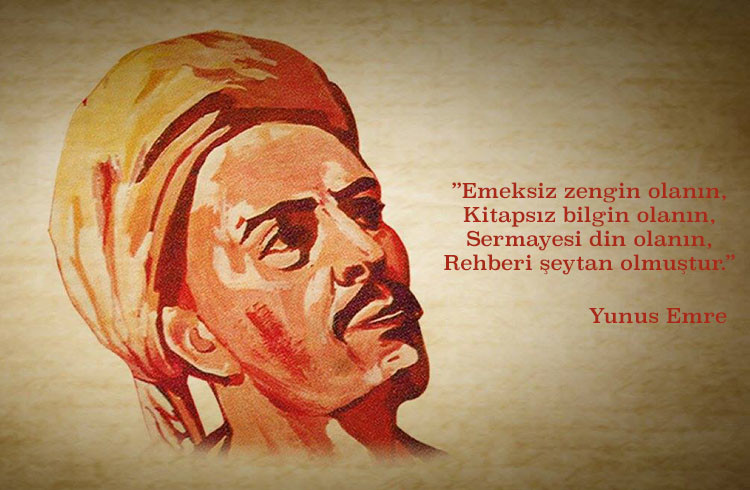 YUNUS EMRE KİMDİR?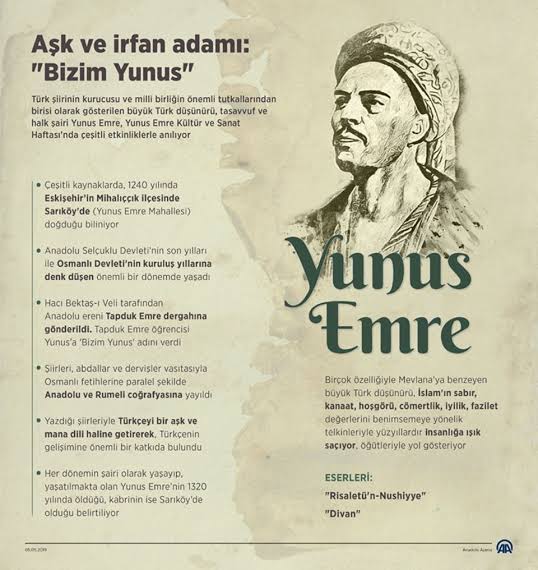 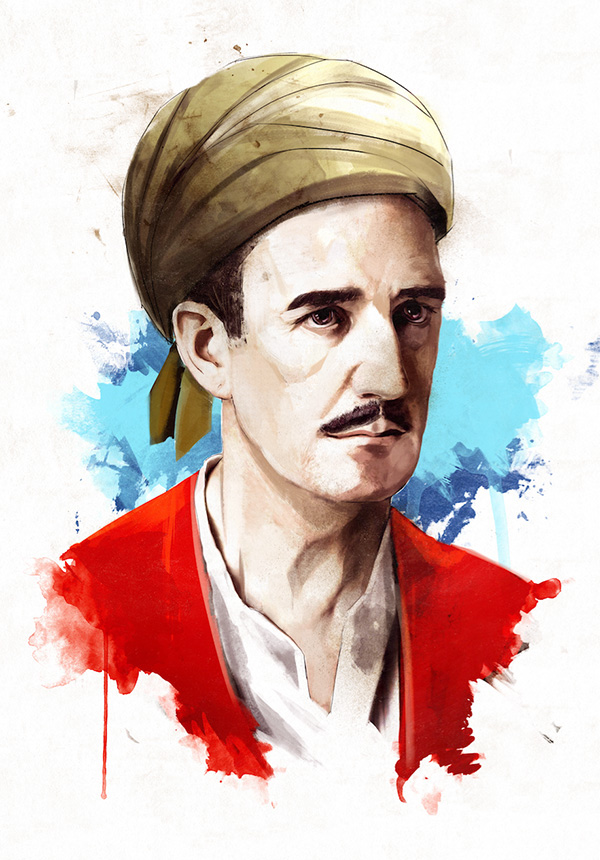 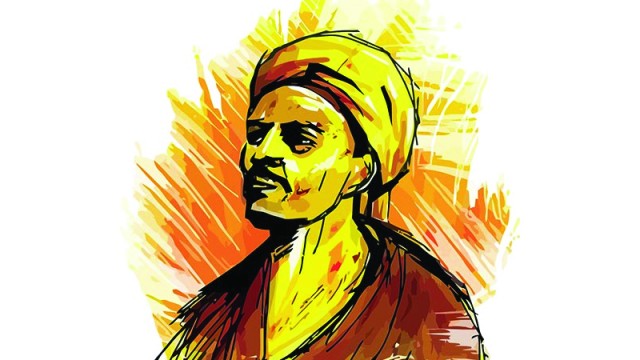 Yunus Emre’nin Sarıköy’deki mezarı son yıllarda düzenlenmiş, onarılmış, küçük bir park içine alınarak bir anıt haline getirilmiştir. Anıtın giriş kapısında, onun insanlık aşkını ve engin felsefesini özetleyen: “Sevelim, sevilelim…” sözleri yazılıdır. Mezarının altındaki çeşmeye ise: "Haktan inen şerbeti, içtik elhamdülillah…” mısrası kazınmış bulunmaktadır.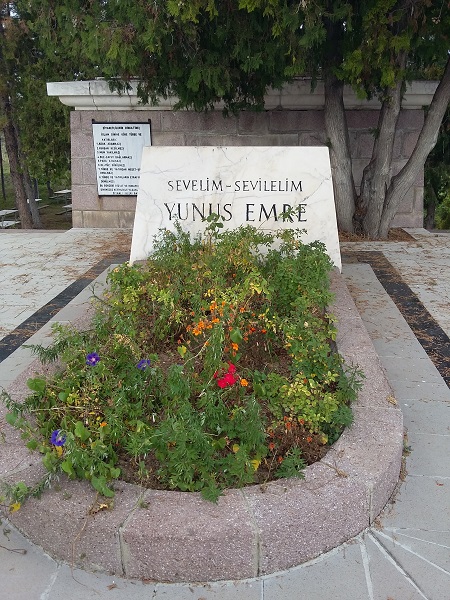 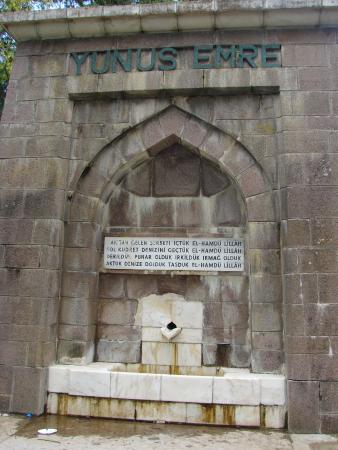 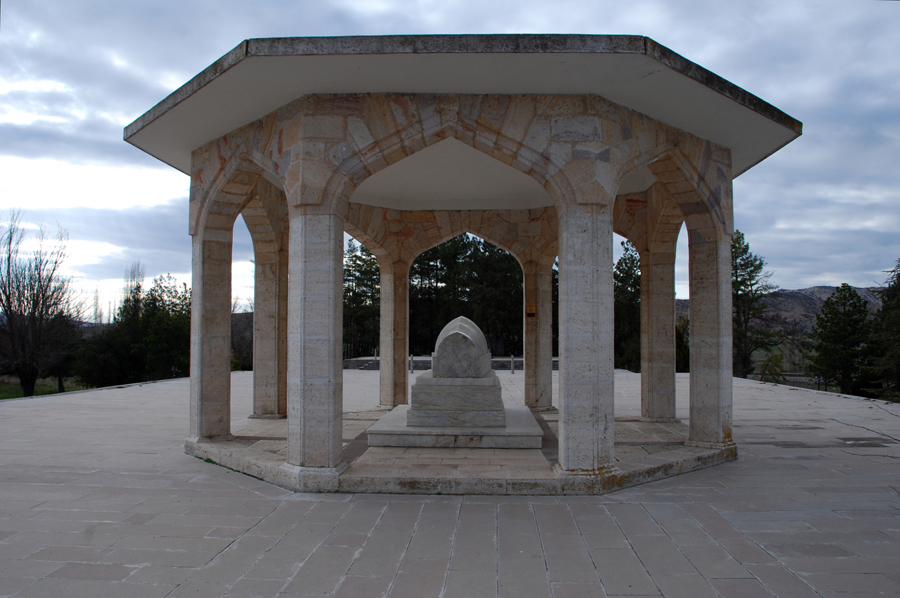 YUNUS EMRE’NİN ESERLERİ:Yunus Emre’nin en önemli özelliği, şiirlerini halk dili ile yazmış olmasıdır. Bu nedenle gerek yaşadığı devirde gerekse günümüzde, şiirleri rahatlıkla anlaşılabilmektedir. Yaşamının büyük bir kısmını dergâhta geçirmesi ve dervişliğe ulaşmak için harcadığı çabaların da etkisiyle, şiirlerinin çok büyük bir kısmının konusu tasavvuftur. Şiirlerinde Allah’a olan sevgisini anlatmıştır. En güzel ve en çok bilinen örneği de "Bana seni gerek seni" şiiridir. Yunus Emre’nin yaşamı boyunca hazırladığı iki eserden birisi Divan diğeri de Risalet-ün Nushiyye’dir. Divan adlı eserinde, yazdığı tüm şiirleri derlemiştir. Risalet-ün Nushiyye ise düz yazı ve şiirlerden oluşmaktadır. Okuyan kişilere öğüt verme amacı güdülmekte olup, tasavvufa ait, sabır, hoşgörü gibi kavramların güzelliği anlatılırken, cimrilik, kin, nefret gibi duyguların da ne kadar kötü olduğu üzerinde durulmuştur. 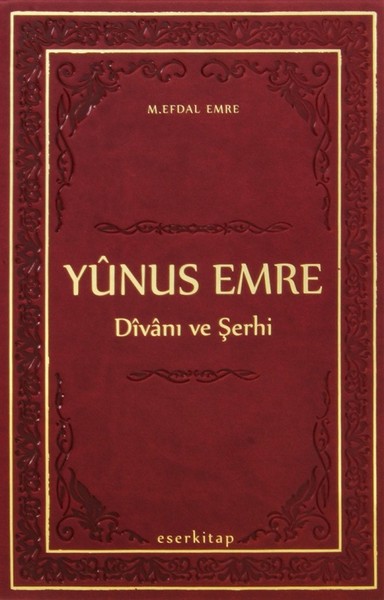 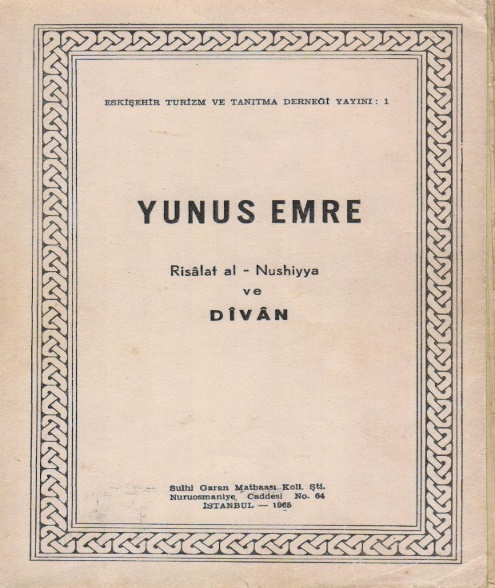 Yunus Emre yazdığı şiirlerin bazılarında hocası Taptuk Emre'den bahseder. Bunlardan biri de; "Taptuk'un tapusunda, kul olduk kapısında" dizeleridir. Gelin şimdi, Yunus Emre'nin en bilinen şiirlerinden bazı dörtlüklerine yer verelim: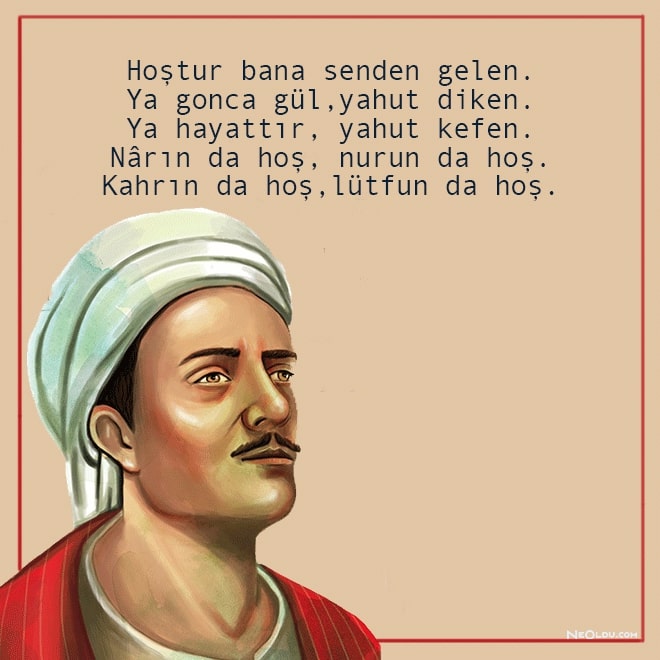 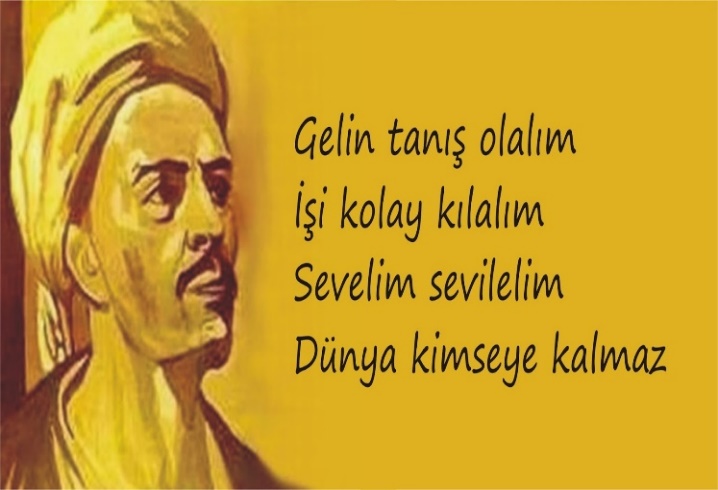 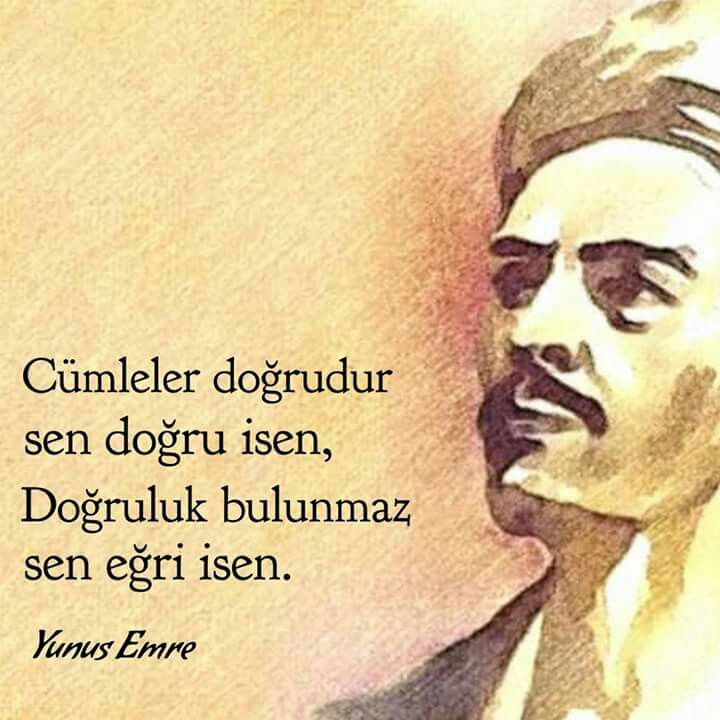 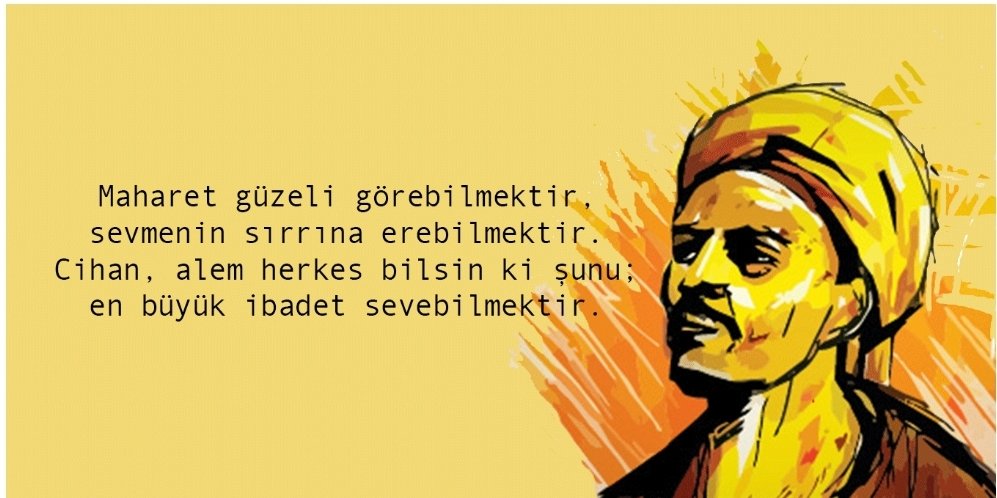 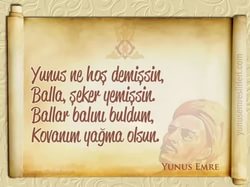 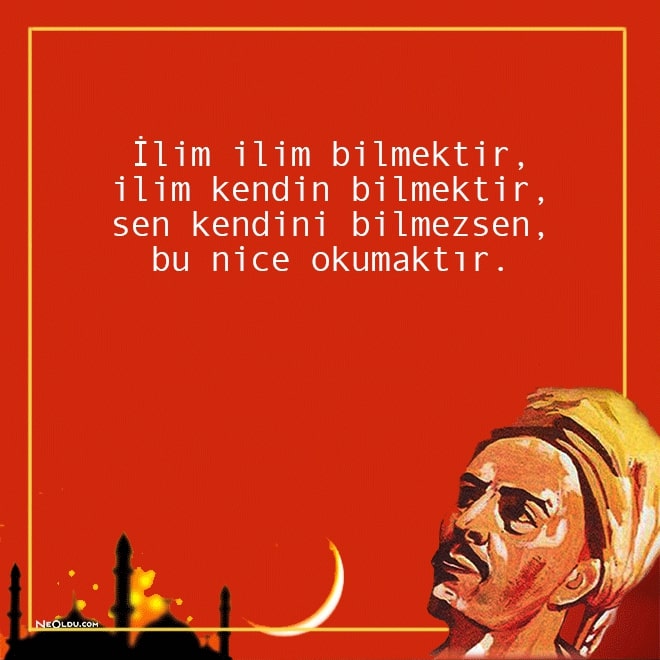 Yunus Emre Sözleriİlim ilim bilmektir, ilim kendin bilmektir, sen kendini bilmezsen, bu nice okumaktır.Aşk aşıkı şir eder, aslanı zencir eder, katı taşı mum ederBeni bende demen bende değilem, bir ben vardır bende benden içeri.Türlü türlü cefanın adını aşk koymuşlar.Yaratılanı hoş gör, Yaradan’dan ötürü.Benlik davasını bırak, muhabbetten olma ırak, sevgi ile dolsun yürek, hoşgörülü olmaya bak…Ne varlığa sevinirim, ne yokluğa yerinirim. Aşkın ile avunurum; bana seni gerek seni.Ana rahminden geldik pazara, bir kefen aldık döndük mezara.Ya Rabbena hayreyle, Muhammed’e yâr eyle, Kabrimizi nur eyle, Kabre vardığım gece.Ölümden ne korkarsın, korkma ebedi varsın.Dünya yalan kardeşim, dünya yalan! Var mı yalan dünyada bakî kalan. Mal da yalan, mülk de yalan. Var biraz da sen oyalan.Derdi dünya olanın, dünya kadar derdi vardır…Hoştur bana senden gelen. Ya gonca gül yahut diken. Ya hayattır yahut kefen. Nârın da hoş, nurun da hoş. Kahrın da hoş, lütfun da hoş.Zulüm ile abad olanın akıbeti berbad olur.Biz gelmedik dava için, bizim işimiz sevda için, dostun evi gönüllerdir, gönüller yapmaya geldik.Hiç hata yapmayan insan, hiçbir şey yapmayan insandır. Ve hayatta en büyük hata, kendini hatasız sanmaktır.Bir kez gönül yıktın ise bu kıldığın namaz değil, yetmiş iki millet dahi elin, yüzün, yumaz değil.Az söz erin yüküdür, çok söz hayvan yüküdür.Bir bahçeye giremezsen, durup seyran eyleme. Bir gönül yapamazsan, yıkıp viran eyleme.Elif okuduk ötürü, pazar eyledik götürü, Yaratılmışı hoş gördük, Yaratandan ötürü.Ya elim al kaldır beni. Ya vaslına erdir beni. Çok ağlattın güldür beni. Gel gör beni aşk neyledi.Mansur’um, uş dâra geldim, Yusuf’um, pazara geldim. Aslanım, şikâra geldim, velâkin yatağım orda. Dağlar nice yüksek ise, yol anın üstünden geçer.Bu dünyaya gelen gider. Yürü fani dünya, sana gelende gülmüş var mıdır?Ey Yunus Hakk’ı bilen söylemez hergiz yalan, ikilik ile gelen doğru yol bulmuş değil.YUNUS EMRE VE TÜRKÇE YILI İLE İLGİLİ ETKİNLİK PLANIBÖLÜM 1Ders Adı: Serbest Etkinlikler Sınıf: 3Etkinlik Süresi: 30 dakika Etkinlik Konusu: Yunus Emre’nin hayatıBÖLÜM 2Kullanılan Teknikler: Gösteri, Anlatım.Kullanılan Araç ve Gereçler: Bilgisayar, kağıt, kalem BÖLÜM 3Dikkat Çekme: Yunus Emre’nin hayatıyla ilgili ve başından geçen bir olayla ilgili öğrencilerin dikkatlerini çekmek için kısa bir çizgi film izletilir. Öğrencilerin dikkati çekilir. İzledikleri filmden neler anladıkları sorularak dönütler alınır.Güdülenme: Öğrencilere bugün Yunus Emre’nin hayatını öğreneceklerini ve onun edebi kişiliği hakkında bilgi edinip ne kadar önemli bir şair olduğunu kavrayacakları söylenerek öğrenciler güdülenir.Derse Geçiş: Öğrencilere film izletilip dönütler alındıktan sonra öğrencilerin anlayacağı şekilde düzenlenmiş olan Yunus Emre’nin hayatı ile ilgili metin okunur. Ve metin hakkında öğrencilerle konuşulur.  Metnin bir örneği öğrencilere de ulaştırılarak tekrar okumaları sağlanır. Özet: Genel bir değerlendirme yapılır.BÖLÜM 4Ölçme ve Değerlendirme: Öğrencilere metinle ilgili hazırlanan 5N1K soruları sorulur. Cevaplar alındıktan sonra genel bir özetleme yapılarak ders sonlandırılır.5N1K SORULARIYunus Emre ne zaman doğmuştur?Yunus Emre nerede doğmuştur?Yunus Emre kimdir?Yunus Emre nasıl bir kişiliğe sahiptir?Yunus Emre yaşamı boyunca nereleri dolaşmıştır?Yunus Emre şiirlerinde ve ilahilerinde neleri konu etmiştir?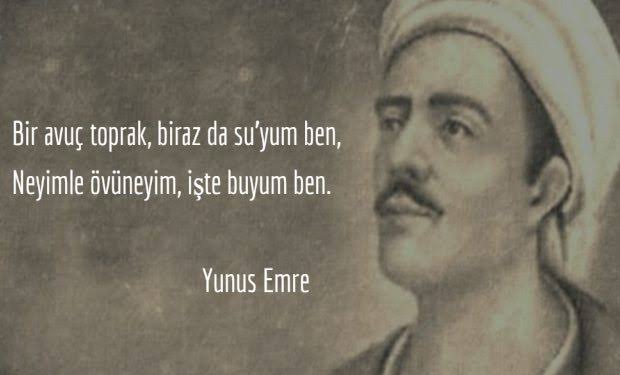 Yunus Emre KıssasıKIRK YIL SIRTINDA ODUN TAŞIYAN ŞAİRYunus Emre sırtıyla kırk yıl dağdan odun indirdi. Kırk yıl sabretti yüreğine aydınlığın doğacağı günü bekledi. Sivrihisar’a bağlı Sarıköy derler bir köy vardı.  Burada Yunus adında genç bir adam yaşıyordu. Taptuk Emre adında bir yol göstericinin kapısına sığınmıştı. Taptuk Emre Yunus’u dağdan odun getirmekle görevlendirmişti. Yunus her gün dağa gitti, odun getirdi. Bunlar öyle odunlardı ki oklava gibi dümdüzdü.  “Niçin hep düzdün odun getiriyorsun? Ormanda hiç eğri odun yok mu?” diye soranlara “Taptuk’ un kapısına eğri odun yaraşmaz,” karşılığını verirdi. Bir yıl değil, beş yıl değil, yoksul yunus tam kırk yıl her gün dağdan odun taşıdı. Durumundan kimseye yakınmadı, yazıklanmadı.Kırk yıl geride kalmıştı. Bir akşam Taptuk ocağında kalabalık bir topluluk yer almıştı.  İlahiler okunacak, şiirler söylenecekti. Yunus da dağdan yorgun argın gelmiş, kapı ardında bir yere ilişmişti. Taptuk’ un adamları arasında Yunus’-ı Güyende (Söyleyici Yunus)adında bir şair vardı. Taptuk emre ona:“Yunus,” dedi. “Haydi bir şeyler söyle de dinleyelim.”Güyende mırın kırın etti, bir şeyler demek istedi başaramadı.Ak sakallı Taptuk Koca, topluluğa bakındı. En arkada kapı dibinde Yunus’u gördü.“Haydi oduncu Yunus, sen söyle!”Yunus bir anda gözlerinden bir perde kalkmış gibi içinin aydınlandığını hissetti.  Her şeyi daha bir arı duru duru görmeye başladı ve dili çözüldü. O gece orada öyle güzel şiirler söylendi ki dinleyenler kendilerinden geçtiler.Ertesi gün Taptuk baba Yunus’u çağırdı:“Artık,” dedi, “aradığını buldun. Çilen doldu, tamam oldu. Bundan böyle bu kapıya odun getirmen gerekmez.”Yunus pirinin elini öptü. Sırtında aba, ayaklarında çarık, omzunda çıkını, elinde sopası yollara düştü. Dağlara taşlara, uçan kuşlara, tarlalarda çalışan insanlara, atlarının üstünde kurumlu kurumlu giden eli kanlı beylere şiirler söyleyerek yıllarca dolaştı. Yolu bir gün Konya’ya düştü. Büyük şair ve bilgin Mevlana’nın yanına vardı, elini öptü.YUNUS EMRE VE TÜRKÇE YILI İLE İLGİLİ ETKİNLİK PLANIBÖLÜM 1Ders Adı: Görsel SanatlarSınıf: 3Etkinlik Süresi: 2 ders süresi: (30+30)Etkinlik Konusu: Yunus Emre’nin kıssalarıBÖLÜM 2Kullanılan Teknikler: Gösteri, Anlatım, Gösterip Yaptırma Kullanılan Araç ve Gereçler: Bilgisayar, resim defteri, boya kalemleriBÖLÜM 3Dikkat Çekme: Yunus Emre’nin farklı farklı kıssadan hisselerinin olduğu metinler ekrana yansıtılıp öğrencilere okunarak öğrencilerin dikkati çekilir. Güdülenme: Öğrencilere bugün kıssadan hissenin ne demek olduğunu öğreneceklerini ve Yunus Emre’nin farklı kıssadan hisselerini okuyarak Yunus Emre hakkında daha fazla bilgilenecekleri söylenerek öğrenciler güdülenir.Derse Geçiş: Öğrencilere Yunus Emre’nin kıssadan hisselerinin yer aldığı metin okunduktan sonra kıssadan hisselerde yer alan olaylar tartışılıp konuşulur. Okunan kıssadan hisselerden en beğendiklerini düşünüp belirlenerek hayal güçlerini ve yaratıcılıklarını kullanarak resim, afiş, slogan oluşturmaları istenir. Öğrencilere istediği çalışmayı yapmaları için gerekli süre verilir. Çalışma tamamlanır.Özet: Yunus Emre’ye ait kıssadan hisselerin değerlendirmesi yapılarak ve öğrencilerin yaptıkları çalışmayı göstererek anlatmaya çalıştıkları konuyu arkadaşlarına ve öğretmenlerine sunması istenir.BÖLÜM 4Ölçme ve Değerlendirme: Öğrencilere yaptıkları çalışmalar için dereceli puanlama ölçeği kullanılarak değerlendirme yapılır.SORU: Nasıl Yunus Emre gibi olunur?Benlik Duvarını Aşan Âlimİlim, mal ve makam gibi ve hatta bazen ondan daha fazla sahibine kibir verebilir. Bu sebeple âlimlerin irşadında mürşidlerin dahaçok uyguladıkları eğitim metodu, onları ilmin kibir illetinden arıtmak ve ümmete bir cevher olarak sunmaktır. Medeniyet tarihimizde bunun sayısız misalleri vardır. Hatta denilmiştir ki “Âlimin mürşide teslimiyeti zor ve fakat terbiyesi kolaydır. Ancak cahilin teslimiyeti kolay ve fakat onun da terbiyesi zordur.”Yunus Emre TasavvufYunus EMRE, İslam tarihinin en büyük bilgelerinden olup yaşadığı ve yaşattığı inanç sistemi; Kuran’ın özüne ulaşarak, Tek olan gerçeğin (Allah) sırlarını keşfetme ilmi olan tasavvuf ve Vahdet-i Vücud tur.Bu inanç sisteminde tek varlık Allah’tır. Allah bütün bilinen ve bilinmeyen alemleri kapsamıştır, tektir, önsüz sonsuzdur, yaratıcıdır. Eşi, benzeri ve zıddı yoktur. Bilinen ve bilinmeyen tüm evren ve alemler onun zatından sıfatlarına tecellisidir. Alemlerdeki tüm oluşlar ise onun isimlerinin tecellisidir. Her bir hareket, iş, oluş (fiil) onun güzel isimlerinden birinin belirişidir.                YUNUS EMRE VE TÜRKÇE YILI İLE İLGİLİ ETKİNLİK PLANIBÖLÜM 1Ders Adı: Müzik Sınıf: 3Etkinlik Süresi: 30 dakika Etkinlik Konusu: Yunus Emre’nin ilahileri, şiirleri ve sözleri BÖLÜM 2Kullanılan Teknikler: Gösteri, Anlatım, Gösterip Yaptırma Kullanılan Araç ve Gereçler: Bilgisayar, şiir ve sözleri etkinlik kartlarıBÖLÜM 3Dikkat Çekme: Yunus Emre’nin ilahi ve şiirlerinden birkaçı dinletilerek derse giriş yapılır ve öğrencilerin dikkati çekilir.Güdülenme: Öğrencilere bugün Yunus Emre ‘nin ilahileri, şiirleri ve sözlerinin dinletilerek öğrenecekleri ve isterlerse okuyabilecekleri söylenerek öğrenciler güdülenir. Derse Geçiş: Öğrencilere Yunus Emre’nin ilahileri, şiirleri ve sözleri dinlettirildikten sonra öğrenciler için hazırlanan etkinlik kartları gösterilerek Yunus Emre’nin şiirleri ve sözlerini okumaları sağlanır. Daha sonra öğrencilere en çok beğendikleri bir sözü seçerek yazmalarını ve yaratıcılıklarını kullanarak kendilerine ait etkinlik kartı oluşturmaları istenir. Oluşturulan etkinlik kartları öğrencilerin birbirleriyle paylaşmaları sağlanır. Özet: Yunus Emre’ye ait sözler, şiirler ve ilahilerin güzelliği ve önemi bir kez daha vurgulanarak ve öğrencilerin katılımıyla genel bir özetleme yapılır. BÖLÜM 4Ölçme ve Değerlendirme: Öğrencilere yaptıkları çalışmada kendilerini değerlendirmeleri için öz değerlendirme formları ulaştırılır ve doldurmaları sağlanır.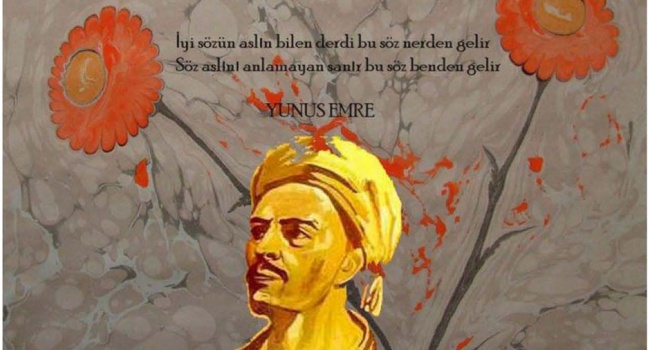 Yunus Emre ŞiirleriYunus Emre yazdığı şiirlerin bazılarında hocası Taptuk Emre'den bahseder. Bunlardan biri de; "Taptuk'un tapusunda, kul olduk kapısında" dizeleridir. Gelin şimdi, Yunus Emre'nin en bilinen şiirlerinden bazı dörtlüklerine yer verelim: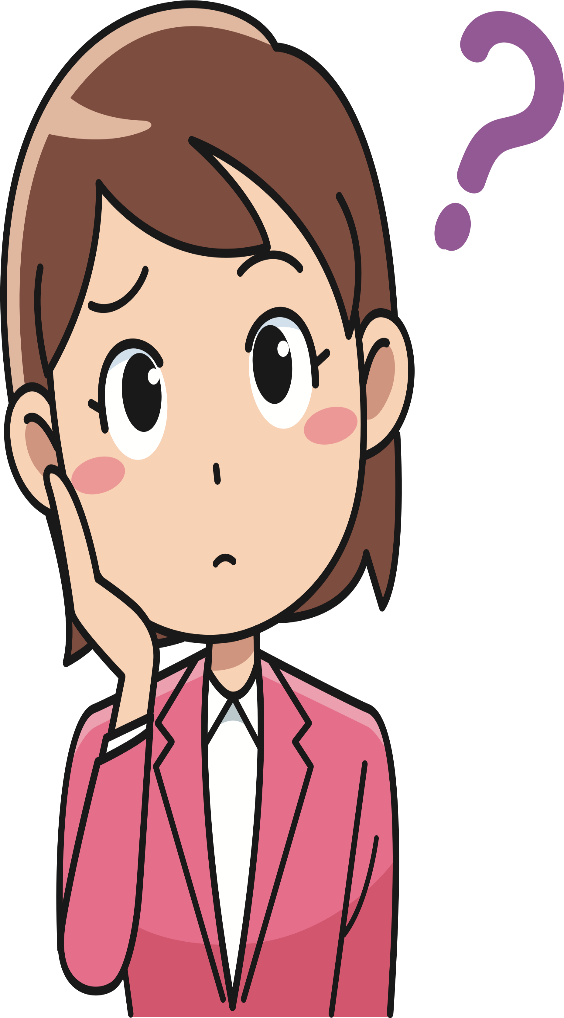             Yunus Emre	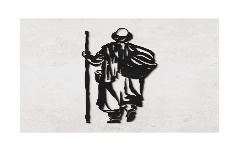 Yunus Emre also known as Derviş Yunus (Yunus the Dervish) (1238–1328) was a Turkish folk poet and Sufi mystic who greatly influenced Turkish culture. He wrote in Old Anatolian Turkish, an early stage of Turkish. Yunus Emre has exercised immense influence on Turkish literature from his own day until the present, because Yunus Emre is, after Ahmed Yesevi and Sultan Walad, one of the first known poets to have composed works in the spoken Turkish of his own age and region rather than in Persian or Arabic. His diction remains very close to the popular speech of the people in Central and Western Anatolia. This is also the language of a number of anonymous folk-poets, folk-songs, fairy tales, riddles, and proverbs.Yunus Emre and the Turkish languageYunus Emre’s use of an accessible dialect of the Turkish language is one of the most important aspects of his poetry. Previously few poets wrote in the dialect that common people could speak or understand. The poetry became groundbreaking in part because Yunus Emre structured his poems around Turkish root words and an elementary Turkish grammar so that he could convey Sufi ideas to a broad audience, whether they were literate or nonliterate. His poems, written in the tradition of Anatolian folk poetry, mainly concern divine love as well as human destiny:Yunus is my name,                                                                                              
Each passing day fans and rouses my flame,
What I desire in both worlds is the same:
You're the one I need, you're the one I crave. Your love has wrested me away from me,                                              
               You're the one I need, you're the one I crave.
              Day and night I burn, gripped by agony,
             You're the one I need, you're the one I crave.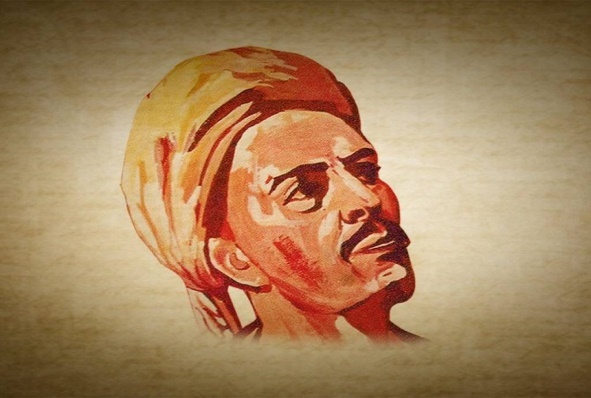                                 	Knowledge should mean a full grasp of knowledge:                                   
			Knowledge means to know yourself, heart and soul.
			If you have failed to understand yourself,
			Then all of your reading has missed its call.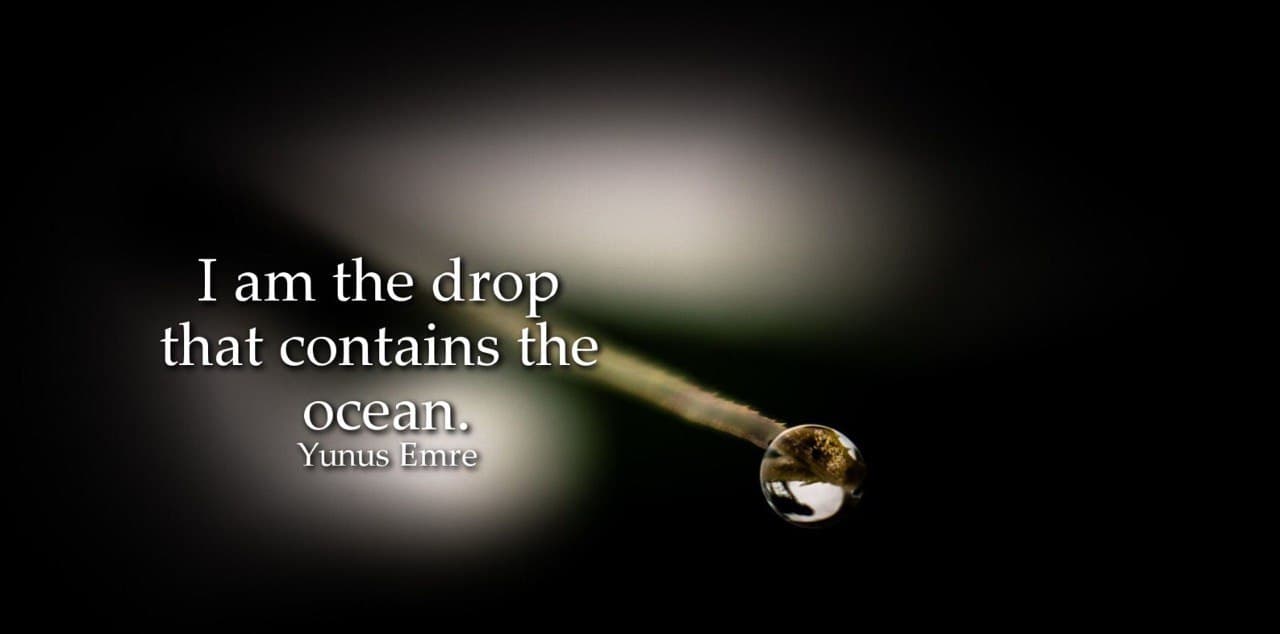 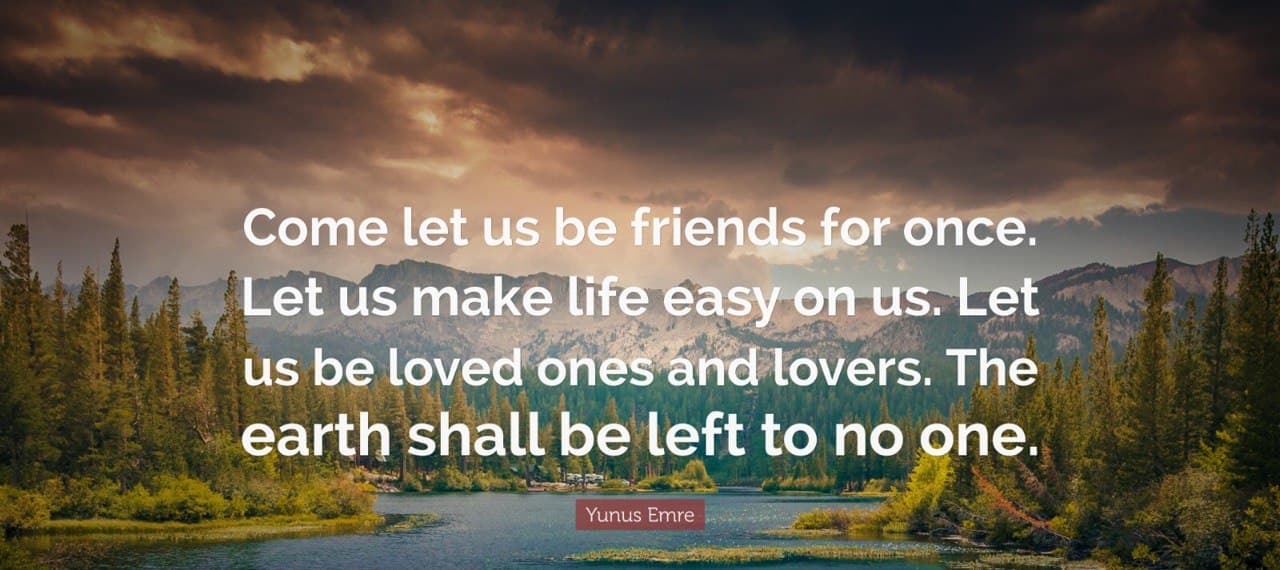 ETKİNLİK 1                                             Animasyon ve Film    ETKİNLİK 1                                             Animasyon ve Film    ETKİNLİK 1                                             Animasyon ve Film    ETKİNLİK 1                                             Animasyon ve Film    AmaçÖğrencilere Yunus Emre konusunda temel bilgilerin kazandırılmasıÖğrencilere Yunus Emre konusunda temel bilgilerin kazandırılmasıÖğrencilere Yunus Emre konusunda temel bilgilerin kazandırılmasıSüre10 dk10 dk10 dkYöntemGrup ÇalışmasıGrup ÇalışmasıGrup ÇalışmasıYönergeÖğretmen öğrencilerle çizgi filmi izlerhttps://youtu.be/iCY3tEXyT1YÖğretmen öğrencilerle çizgi filmi izlerhttps://youtu.be/iCY3tEXyT1YBelgesel:https://chclip.net/video/2gCnSa5esIA/yunus-emre-nin-hayat%C4%B1-t%C3%BCrk-halk-edebiyat%C4%B1-trt-avaz.htmlPaylaşım Soruları-Babannesi Murat’ı neden uyarmış?-Yunus ne için yola düşmüş?-Kimin kapısına gelmiş?-Yunus’tan ne yapmasını istemişler?-Kaç yıl sırtında odun taşımış?-Tekkeye nasıl odun getirmiş?-Taptuk Emre, Yunus’a odunlarla ilgili ne sormuş?-Yunus tekkeyi neden terk etmiş?-Ana Bacı kimdir?-Ana Bacı Yunus’a ne söylemiş?-Yunus şeyhi tarafından bağışlandığını nasıl anlamış?-“Haktan gelen şerbeti içtik elhamdülillah Şol kudret denizini geçtik elhamdülillah Şol karşıki dağları meşeleri bağları”Sağlık sefalık ile geçtik elhamdülillah (öğretmen beyiti ezberlemeleri için öğrencilere ödev verebilir)-“Ben gelmedim dâviyüçün, benim işim seviyüçün
Dostun evi gönüllerdir, gönüller yapmaya geldim” -Babannesi Murat’ı neden uyarmış?-Yunus ne için yola düşmüş?-Kimin kapısına gelmiş?-Yunus’tan ne yapmasını istemişler?-Kaç yıl sırtında odun taşımış?-Tekkeye nasıl odun getirmiş?-Taptuk Emre, Yunus’a odunlarla ilgili ne sormuş?-Yunus tekkeyi neden terk etmiş?-Ana Bacı kimdir?-Ana Bacı Yunus’a ne söylemiş?-Yunus şeyhi tarafından bağışlandığını nasıl anlamış?-“Haktan gelen şerbeti içtik elhamdülillah Şol kudret denizini geçtik elhamdülillah Şol karşıki dağları meşeleri bağları”Sağlık sefalık ile geçtik elhamdülillah (öğretmen beyiti ezberlemeleri için öğrencilere ödev verebilir)-“Ben gelmedim dâviyüçün, benim işim seviyüçün
Dostun evi gönüllerdir, gönüller yapmaya geldim” -Yunus şeyhi tarafından bağışlandığını nasıl anlamış?-“Haktan gelen şerbeti içtik elhamdülillah Şol kudret denizini geçtik elhamdülillah Şol karşıki dağları meşeleri bağları”Sağlık sefalık ile geçtik elhamdülillah (öğretmen beyiti ezberlemeleri için öğrencilere ödev verebilir)-“Ben gelmedim dâviyüçün, benim işim seviyüçün
Dostun evi gönüllerdir, gönüller yapmaya geldim”(öğretmen beyiti ezberlemeleri için öğrencilere ödev verebilir)-Yunus’un şiirlerini kim dereye atmış?-Murat ve dedesi kimi görmüşler?-Molla Kasım şiirleri atmaktan nasıl vazgeçmiş?-Yunus yemek gelmesi için nasıl dua etmiş?ETKİNLİK 2                          Ney DinletisiETKİNLİK 2                          Ney DinletisiETKİNLİK 2                          Ney DinletisiETKİNLİK 2                          Ney DinletisiAmaçAmaçÖğrencilere Yunus Emre şiirlerinin bestelerini dinleterek temel bilgilerin kazandırılmasıÖğrencilere Yunus Emre şiirlerinin bestelerini dinleterek temel bilgilerin kazandırılmasıSüreSüre10 dk10 dkMateryalMateryalVideoVideoYöntemYöntemGrup ÇalışmasıGrup Çalışması   Yönerge   YönergeÖğretmen ney dinletisini öğrencilere dinlettirirhttps://youtu.be/u7HA9TY2toc https://youtu.be/Jq72asDxs_0 (sözlü)Öğretmen ney dinletisini öğrencilere dinlettirirhttps://youtu.be/u7HA9TY2toc https://youtu.be/Jq72asDxs_0 (sözlü)Paylaşım SorularıPaylaşım Soruları-Dinlediğiniz müzikte hangi enstrüman kullanılmış olabilir?-Size hangi duyguları hissettirdi?-Dinlediğiniz müzikte hangi enstrüman kullanılmış olabilir?-Size hangi duyguları hissettirdi?Dersin adıSERBEST ETKİNLİKLERSınıf3KonuMilli Kültürümüz: Yunus Emre’nin HayatıÖnerilen Süre30 DakikaÖğrenci Kazanımları /Hedef ve Davranışlar Dinledikleri ve izlediklerinden yola çıkarak Yunus Emre’nin hayatını öğrenir.Ünite Kavramları ve Sembolleri/Davranış ÖrüntüsüYunus Emre, insan sevgisi, hoşgörüÖğretme-Öğrenme-Yöntem ve Teknikleri Soru-cevap, anlatım, açıklamalı okuma ve dinleme, açıklayıcı anlatım, görsel okuma, izlemeKullanılan Eğitim Teknolojileri-Araç, Gereçler ve Kaynakça* Öğretmen   * ÖğrenciYunus Emre konulu çizgi film, Yunus Emre’nin hayatını anlatan slayt ve dokümanlar                                        YUNUS EMRE’ NİN HAYATI   Yunus Emre 1328 yılında Eskişehir’ in Sivrihisar ilçesinde yer alan Sarıköy de doğmuştur.Ankara’nın Nallıhan ilçesindeki Taptuk Emre dergâhında yaşamıştır.İbadet etmek ve ilim öğrenmek için dergâhta yaşamıştır.Ömrünü dergâha hizmet etmek için adamıştır.Yunus Emre’nin hayatı okundu. Türkçe defterine yazıldı.                                        YUNUS EMRE’ NİN HAYATI   Yunus Emre 1328 yılında Eskişehir’ in Sivrihisar ilçesinde yer alan Sarıköy de doğmuştur.Ankara’nın Nallıhan ilçesindeki Taptuk Emre dergâhında yaşamıştır.İbadet etmek ve ilim öğrenmek için dergâhta yaşamıştır.Ömrünü dergâha hizmet etmek için adamıştır.Yunus Emre’nin hayatı okundu. Türkçe defterine yazıldı.Youtube den Yunus Emre çizgi filmi izletildi. (https://www.youtube.com/watch?v=iCY3tEXyT1Y)Youtube den Yunus Emre çizgi filmi izletildi. (https://www.youtube.com/watch?v=iCY3tEXyT1Y)Yunus Emre Mağara hikâyesi çocuklara anlatıldı.“Sevelim, sevilelim bu dünya kimseye kalmaz.” Bu söz okunarak Sevgi teması işlendi. Tren vagonlarına bu sözün kelimeleri yazıldı.Yunus Emre Mağara hikâyesi çocuklara anlatıldı.“Sevelim, sevilelim bu dünya kimseye kalmaz.” Bu söz okunarak Sevgi teması işlendi. Tren vagonlarına bu sözün kelimeleri yazıldı.Yunus Emre’nin güzel ahlaklarından merhamet, vefa, sadakat kavramlarına değinildi.Yunus Emre’nin güzel ahlaklarından merhamet, vefa, sadakat kavramlarına değinildi.200 TL üzerindeki kişinin Yunus Emre olduğu söylendi.200 TL üzerindeki kişinin Yunus Emre olduğu söylendi.Müzik dersinde “Aşkın ile aşıklar” ilahisi dinletildi.Müzik dersinde “Aşkın ile aşıklar” ilahisi dinletildi.Görsel sanatlar dersinde hayalindeki Yunus Emre’yi resim defterlerine çizdirildi.Görsel sanatlar dersinde hayalindeki Yunus Emre’yi resim defterlerine çizdirildi.2021 Yunus Emre adayı siz olabilir misiniz? Sorusu sorularak, beyin fırtınası yapıldı.2021 Yunus Emre adayı siz olabilir misiniz? Sorusu sorularak, beyin fırtınası yapıldı.